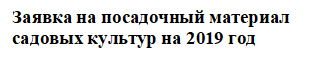 www.agropit.ruОрганизация_______________________________________________Почтовый индекс __________Область__________________________Район______________________________________________________Город, село_________________________________________________Улица_____________________дом______кор.________кв._________Фамилия, Имя______________________________________________ Отчество заказчика__________________________________________mail:_____________________________________________________Мобильный, контактный телефон (обязательно)__________________            Дата и подпись заказчика__________________________ВНИМАНИЕ!Более подробную информацию по культурам, сортам вы можете получить на сайте www.agropit.ru в разделе структура (плодово - ягодный питомник  http://agropit.ru/category/plodov-pitomnik/).Бланк с заказом можно отправить  письмом на адрес  393761, Тамбовская область, г. Мичуринск, ул. Советская, дом 196, либо по электронной почте agropit@mail.ruСпособы доставки   - Самовывоз   - Транспортной компанией (ЖелДорЭкспедиция) за счёт покупателя   - Почтой России за счёт покупателяПри заказе на сумму выше 10 000 предоставляется скидка 3%, свыше 100 000 - 5%. Заказ отправляется только после 100% оплаты товара.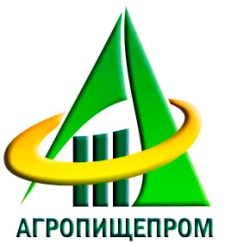 ОБЩЕСТВО С ОГРАНИЧЕННОЙ ОТВЕТСТВЕННОСТЬЮНАУЧНО-ПРОИЗВОДСТВЕННЫЙ ЦЕНТР «АГРОПИЩЕПРОМ»(ООО НПЦ «АГРОПИЩЕПРОМ»)ОБЩЕСТВО С ОГРАНИЧЕННОЙ ОТВЕТСТВЕННОСТЬЮНАУЧНО-ПРОИЗВОДСТВЕННЫЙ ЦЕНТР «АГРОПИЩЕПРОМ»(ООО НПЦ «АГРОПИЩЕПРОМ»)393761, Тамбовская область, г. Мичуринск, ул. Советская, дом 286, помещение 6, офис 3 (Технологический отдел) 393761, Тамбовская область, г. Мичуринск, ул. Советская, дом 286, помещение 6, офис 3 (Технологический отдел) Телефоны:8(475-45) 5-09-808-902-734-48-798-953-719-90-43Факс: 8(475-45) 5-14-13e-mail: agropit@mail.ru  tu@agropit.ru    Сайт:www.agropit.ru   №Культура/сортКол.-во123456789